张贴报告尺寸和参考模板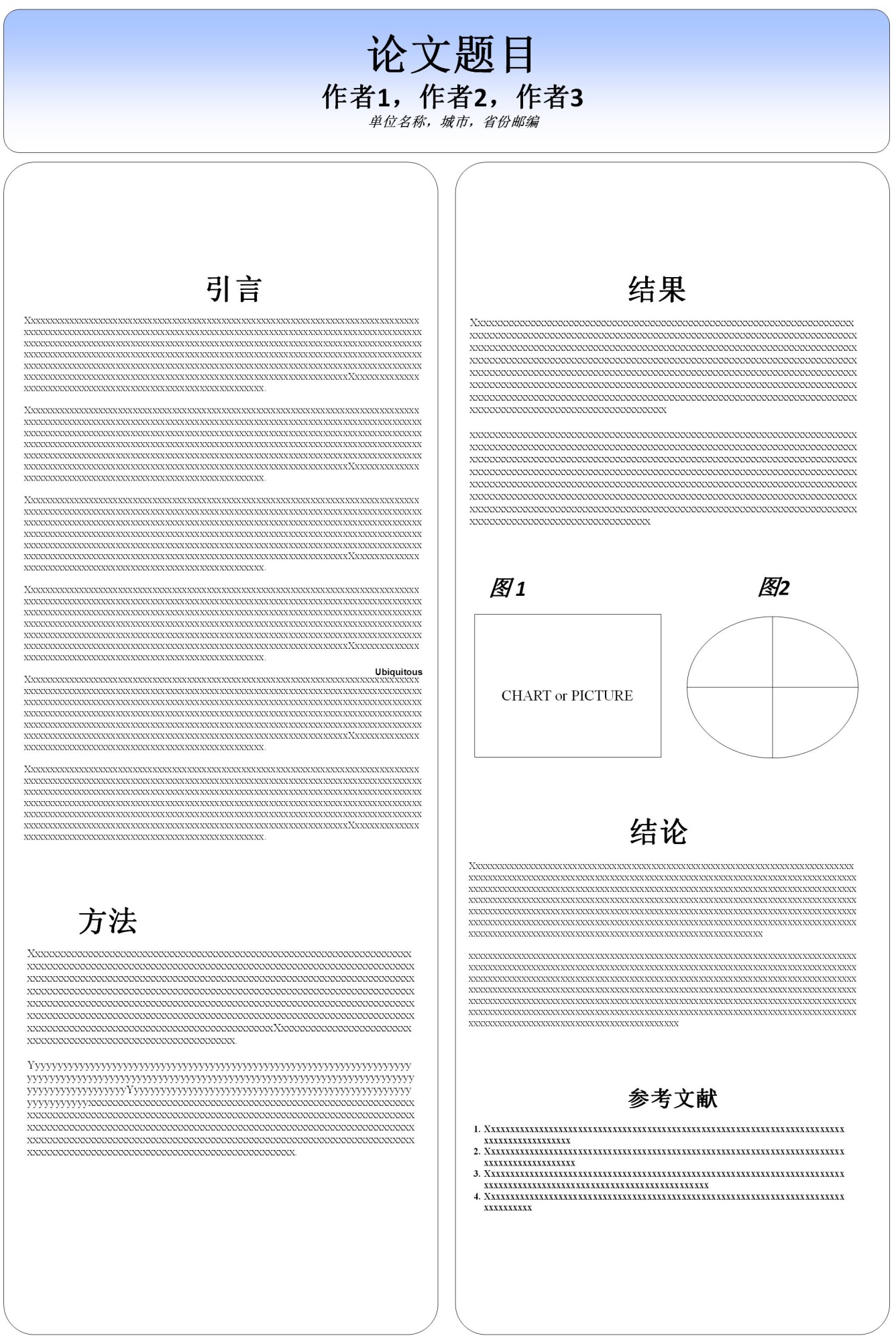 